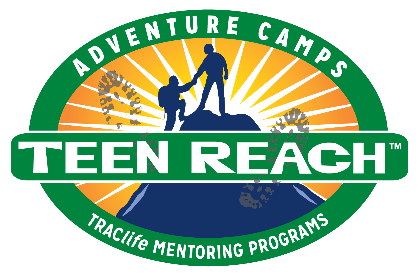 Dear ,Thank you for being a camp counselor at Teen Reach Adventure Camp this year. We appreciate your willingness to share a three-day weekend with these teens. We are sure this will be an unforgettable time for you and your camper(s), we pray God will use you greatly in their lives. Believe it or not, you will be the person your campers remember when they reflect on their time at Teen Reach Adventure Camp. They will remember the experiences you shared, the times you encouraged, listened to and helped them. They will also notice you didn't criticize them or harm them in any way. You have planted seeds of "HOPE" in their lives.As we often say, PRAYER is the most important part of preparing for your time at T.R.A.C. We have asked someone to specifically pray for you before, during and after camp. Please make it a point to start praying now for your camper(s) and yourself. Please pray for covering over your family, your campers’ families and for the camp facility itself. We look forward to seeing you at camp for prayer!  for the  camp and  for the  camp. It is mandatory for camp counselors to spend the night before camp starts. This is a good time to get to know your fellow camp counselors and staff, decorate your cabin area and settle in.Thanks again for planting seeds of HOPE in teen who have little.For His Teens,NOTE: Your group color and co-camp counselor may change as we may get more campers before camp begins. If there are changes, we will notify you immediately.